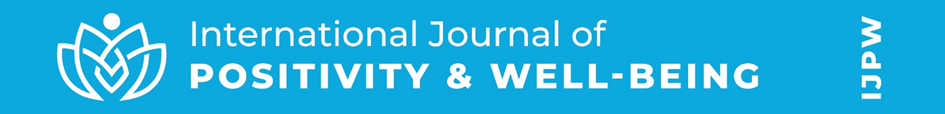 INTERNATIONAL JOURNAL OF POSITIVITY & WELL-BEINGe-ISSN: 2980-3497https://intwellbeing.com/ DECISIONS OF THE EDITORIAL BOARD Meeting Date: 21/10/2023  Time: 20.00, onlineUnder the leadership of Chief Editor Prof. Dr. Çağla GÜR, the Editorial Board met online on 21/10/2023 at 20.00 and made the following decisions:DECISION-1: Prof. Dr. Çağla Gür, Chief Editor of the journal, will preside over the meetings, which will be conducted regularly in the future and where decisions will be made regarding the journal's operation, and Instr. Başak Eser will serve as the secretary.DECISION- 2: In the upcoming period, the editorial board meetings will be held three times per year.DECISION- 3: In addition to the editorial board, it was determined (in the future) to appoint an advisory board and field editors to the journal.DECISION- 4: It was decided to initiate all the necessary work to be indexed in international indexes and to continue applying all the necessary rules scrupulously for the applications' success.Prof. Dr. Çağla GÜR PresidentMembers: Prof. Dr. Ahmet GÜNEYLİ                               Prof. Dr. Ali BAYKAL          Prof. Dr. Behçet ÖZNACAR                             Prof. Dr. Sandilyan Ramanujam PAGALDIVITI   Prof. Dr. Aysel KÖKSAL AKYOL                       Prof. Dr. Cahide YAĞMUR   Prof. Dr. hab. Małgorzata PRZYBYSZ-ZAREMBA   Prof. Dr. İshak AYDEMİR                                    Prof. Dr. Nalan KURU    Prof. Dr. Nevin ŞANLIER                                     Prof.Dr. Saide ÖZBEY    Assoc.Prof. Dr. Agnes N. TOTH                         Assoc.Prof. Dr. Banu USLU   Assoc.Prof. Dr. Behbud MUHAMMEDZADE    Assoc.Prof. Dr. Halil KAMIŞLI               Assoc. Prof. Dr. Hatice YALÇIN                           Assoc. Prof. Dr. Yalın KILIÇ   Assoc.Prof. Dr. Yavuz Ercan GUL                       Assist. Prof. Dr. Linda Fraim  Instr. Başak Eser Secretary